HarmonyOS/OpenHarmony应用开发API-ConnectOptions能力说明：在连接指定的后台服务时作为入参用于接收连接过程中的状态变化。编译环境：编译器版本：release3.0Api：8语言：js能力：代码示例：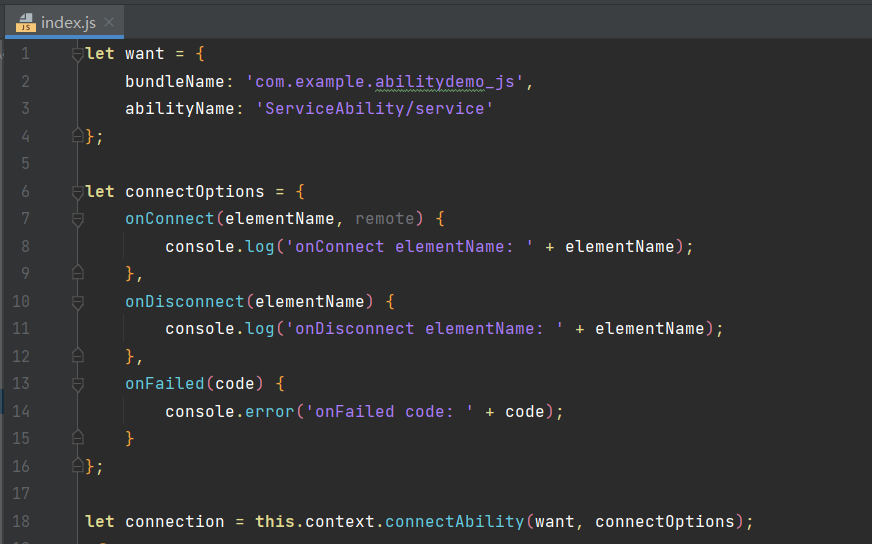 参数名类型必填说明onConnect7+function是建立连接时的回调函数。onDisconnect7+function是断开连接时的回调函数。onFailed7+function是连接失败时的回调函数。